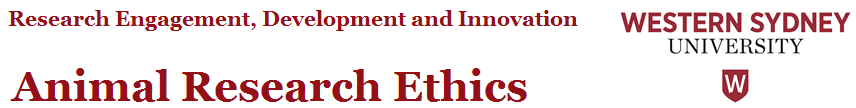 Reciprocal Agreement Form – External Institution NotificationScope: A Reciprocal Agreement is required when:An investigator has been named on another the AEC application of another institution, No Western Sydney University animals are involved and, The animal research will be conducted within an Australia state or territory but not on Western Sydney designated land.Section 1: Approval DetailsApproved Application Title: External Institution ACEC Official Name: 	External Institution Approval Number:  Approval Date:  Expiry Date: Name the location(s) where animal work will be conducted: Section 2: Details of Attached Documents The original application to the approving ACEC has been attached  The approval letter from the approving ACEC has been attachedIf not, explain:  Any amendments and/or correspondence related to the approved application have been attachedSection 3: Details of ResearchersList Western Sydney staff and students only.Add additional tables as necessaryI hereby declare that the information provided on this form is true and accurateName: Signature:								SubmissionEnsure that any necessary documents have been attached before submitting by e-mail to animalethics@westernsydney.edu.auSection 4: Acknowledgement of Reciprocal Approval – to be completed by REDIWhen forwarding any correspondence for: ,						Protocol TitleQuote the ACEC reference number .All amendment requests, reports (progress and final) and other relevant correspondence should be forwarded to  animalethics@westernsydney.edu.au.  Each e-mail must include the Western Sydney ACEC reference number in the subject line.If there are any questions, please contact me.Name of Animal Ethics Officer: Signature:								Title:First Name:First Name:Surname:School/Institute:School/Institute:E-mail:E-mail:Staff Number:Staff Number:Student Number:Student Number: